Morgan Mill ISD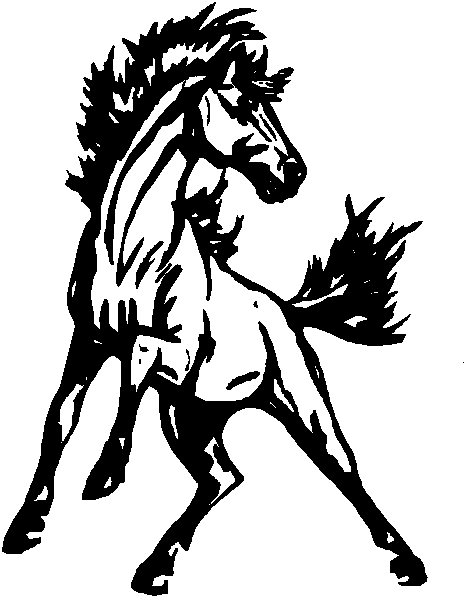 District of Innovation PlanCommittee MembersWendy Sanders, SuperintendentBarrett Hutchison, PrincipalMichelle Kimple, TeacherMarybeth Burns, TeacherHaylee Turley, TeacherKourtney Redstrom, TeacherHaley Vander Laan, TeacherNancy Lingle, TeacherRachel Jones, TeacherKeeton Coleman, TeacherDe Shewmaker, ParentINTRODUCTION House Bill (HB) 1842 passed during the 84th Legislative Session, permits Texas public school districts to become Districts of Innovation and to obtain exemption from certain provisions of the Texas Education Code. • Potential benefits of becoming a District of Innovation include: • Flexibility: Districts will have the flexibility to implement practices similar to charter schools, including exemptions from certain mandates including the uniform school start date and required minutes of instruction. • Local control: Districts decide which flexibilities best suit their local needs. • Autonomy: Districts must submit a district of innovation plan to the commissioner of education, but approval is not required. Districts are not exempt from statutes including curriculum and graduation requirements, and academic and financial accountability.TERMThe term of the Plan is for five years, beginning with the 2017-2018 school year and ending with the 2021-2022 school year unless terminated or amended earlier by the Board of Trustees in accordance with the law. If, within the term of this Plan, other areas of operations are to be considered for flexibility as part of HB 1842, the Board will appoint a new committee to consider and propose additional exemptions in the form of an amendment to the Plan. Any amendment adopted by the Board will not extend the term of this Plan. The District may not implement two separate plans at any one time.School start date(EB Legal) (Ed. Code 25.0811)CurrentlyStudents may not begin school before the 4th Monday in August. For many years this was the rule, however, districts had the option of applying for a waiver to start earlier. The vast majority of districts applied for the waiver and would begin the 3rd Monday, some even going as early as the 2nd Monday.The Texas tourism groups lobbied to have this stopped because they believed it was hurting their tourism business. Therefore, several years ago the legislature took away all waivers and dictated that districts may not begin until the 4th Monday, with no exceptions.ProposedTo allow for a calendar that fits the local needs of our community, MMISD will develop a calendar that would align more closely with local universities and area districts. This would allow us to be more flexible in scheduling on-going staff development throughout the school year to improve and monitor instruction. The district will determine, on an annual basis, when each school year will begin.This flexibility of start date allows the district to determine locally, on an annual basis, what best meets the needs of the students and local community. It also offers the below opportunities: • An improved balanced instructional calendar. • An early start date permits students an additional week of instruction prior to state assessments. • Creates Flexibility for District to pursue other calendar options for identified populations. Teacher Employment Contracts(DCA Legal) (Ed. Code 21.102)CurrentlyA probationary contract may not exceed one year for new teachers to our district who have been employed as a teacher in public education for at least five of the eight years preceding employment by the district. Under this circumstance, the district must either give the teacher a term contract or terminate their contract after their first year in the district.ProposedFor experienced teachers new to the district that have been employed as a teacher in public education for at least five of the eight previous years, a probationary contract may be issued for up to two years from the last date of district employment. The same rules will apply to any teachers returning to MMISD. This will allow the district more time to evaluate the teacher’s effectiveness. Teacher Certification(DBA Legal/DK Legal) (Ed. Code 21.003; 21.053; 21.057)CurrentlyTEC 21.003 states that a person may not be employed as a teacher, teacher intern or trainee, librarian, educational aide, administrator, educational diagnostician, or school counselor by a school district unless the person holds an appropriate certificate or permit issued by the appropriate state agency. In the event the district can’t locate a certified person, the district must request emergency certification from TEA and the State Board of Educator Certification.TEC 21.053 requires a teacher to present their certificate to the District before their employment contract will be binding and prohibits the District from paying an educator for teaching if the educator does not hold a valid certificate at that time.TEC 21.057 requires that the District provide written notice to parents if any inappropriately certified or uncertified teacher is assigned to a classroom for more than 20 consecutive days. ProposedMMISD may allow a certified teacher to teach one subject outside of their certification field. This will allow for more flexible scheduling and the opportunity to create and experiment with innovative classes. This use of scheduling will not be a substitute for hiring a certified teacher to fill a full day’s schedule. Waivers for Kindergarten-Grade 4 Class Size Waivers(EEB Legal) (Ed. Code 25.111) (Ed. Code 25.112) (Ed. Code 25.113)CurrentlyKindergarten through 4th grade classes are to be kept at a 22 student to 1 teacher ratio according to state law. When a class exceeds this limit, the district must complete a waiver with the Texas Education Agency. Also, a letter is to be sent home to each parent in the class informing them of the waiver.ProposedMMISD will attempt to keep class sizes below the 22:1 ratio. In the event a class size exceeds the ratio, district administration along with the board of trustees will evaluate the need to reduce the ratio. MMISD will also waive the requirement for parent notification in the event a class size exceeds the 22:1 ratio. A TEA waiver will not be necessary when a K-4th classroom exceeds the 22:1 ratio.Teacher Evaluations(DNA Legal) (Ed. Code 21.203) (Ed. Code 21.352)CurrentlyThe new teacher appraisal system issued by the state of Texas beginning in the 2016-17 school year is called the Texas Teacher Evaluation and Support System (T-TESS). Beginning in the 2017-18 school year, T-TESS will have a student achievement component included meaning a portion of teacher evaluations will include student achievement. ProposedMorgan Mill ISD would like the opportunity to remove the student achievement component of T-TESS and instead include a component addressing how innovative teachers are being in their classrooms. We feel that the T-TESS instrument is robust enough without the addition of student achievement to the teacher evaluation. Administrators already take into account student achievement whether it is retention rates, passing rates, STAAR, or other test measures. We feel that with state assessment, which can only be used with approximately 30-40% of our staff, should be removed from the teacher evaluation. Using performance objectives to determine student performance appears to be subjective and/or arbitrary depending on what subject(s) we were looking at to incorporate student achievement into the T-TESS instrument. This facet of teacher evaluations will encourage teachers to utilize technology as well as other innovative measures within their instruction, further preparing students for high school, college, and careers in this 21st century environment. Teacher Contract Days(DC Legal) (Ed. Code 21.401)CurrentlyCurrent education law defines a teacher contract as a ten month contract equivalent to 187 days.ProposedTEC 25.081 changed student instructional days to minutes. However, TEC 21.401 has not been adjusted to change teacher contracts from days to minutes. Changes in the number of days required to fulfill the contract will not alter the teacher pay scale. Teacher daily rate will be adjusted to maintain current salary.Quality professional development is a high priority for Morgan Mill ISD. However, we feel the number of resulting professional development days is counterproductive for teachers. As is the case with most teachers across the state, MMISD teachers spend countless hours beyond the required hours bettering themselves as well as their students. This proposal reduces teacher contract days from 187 to 184 days with no effect on teacher salaries. This proposal should enhance teacher recruitment, therefore putting the district on a more level playing field with larger districts. This proposal will also significantly improve teacher morale as well as provide more opportunities during the year to seek out beneficial staff development that relates to their field thus allowing professional development to become more personal.